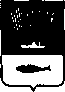 АДМИНИСТРАЦИЯ  ГОРОДА  МУРМАНСКАПОСТАНОВЛЕНИЕ________________                                                                                                               № _____О внесении изменений в постановление администрации города Мурманска от 30.05.2012 № 1160 «Об оказании поддержки социально ориентированным некоммерческим организациям в муниципальном образовании город Мурманск»(в ред. постановлений от 15.03.2013 № 549, от 10.06.2013 №1439, 
от 22.07.2013 № 1858, от 01.12.2014 № 3903, от 23.03.2015 № 767)На основании статьи 78.1 Бюджетного кодекса Российской Федерации, Федерального закона от 06.10.2003 № 131-ФЗ «Об общих принципах организации местного самоуправления в Российской Федерации», Федерального закона от 12.01.1996 № 7-ФЗ «О некоммерческих организациях», Устава муниципального образования город Мурманск, решения Совета депутатов города Мурманска от 26.04.2012 № 48-644 «О Положении об оказании поддержки социально ориентированным некоммерческим организациям в муниципальном образовании город Мурманск»                           п о с т а н о в л я ю: Внести в постановление администрации города Мурманска от 30.05.2012 № 1160 «Об оказании поддержки социально ориентированным некоммерческим организациям в муниципальном образовании город Мурманск» (в ред. постановлений от 15.03.2013 № 549, от 10.06.2013 № 1439, от 22.07.2013 № 1858, от 01.12.2014 № 3903, от 23.03.2015 № 767) следующие изменения:Приложение № 2 к постановлению признать утратившим силу.Приложение № 3 и приложение № 4 к постановлению считать соответственно приложением № 2 и приложением № 3 к постановлению.Отменить постановления администрации города Мурманска: - от 15.03.2013 № 549 «О внесении изменений в приложение № 2 к постановлению администрации города Мурманска от 30.05.2012 № 1160 «Об оказании поддержки социально ориентированным некоммерческим организациям в муниципальном образовании город Мурманск»;- от 10.06.2013 № 1439 «О внесении изменений в приложение № 2 к постановлению администрации города Мурманска от 30.05.2012 «Об оказании поддержки социально ориентированным некоммерческим организациям в муниципальном образовании город Мурманск (в ред. постановления от 15.03.2013 № 549)»;- от 01.12.2014 № 3903 «О внесении изменений в приложение № 2 к постановлению администрации города Мурманска от 30.05.2012 № 1160 «Об оказании поддержки социально ориентированным некоммерческим организациям в муниципальном образовании город Мурманск (в ред. постановлений от 15.03.2013 № 549, от 10.06.2013 № 1439, от 22.07.2013          № 1858)».Отделу информационно-технического обеспечения и защиты информации администрации города Мурманска (Кузьмин А.Н.) разместить настоящее постановление с приложениями на официальном сайте администрации города Мурманска в сети Интернет.Редакции газеты «Вечерний Мурманск» (Гимодеева О.С.) опубликовать настоящее постановление с приложениями.Настоящее постановление вступает в силу со дня официального опубликования.Контроль за выполнением настоящего постановления возложить на заместителя главы администрации города Мурманска Левченко Л.М.Глава администрации города Мурманска                                                                                                                   А.И. Сысоев